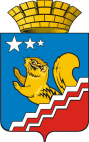 Свердловская областьГЛАВА ВОЛЧАНСКОГО ГОРОДСКОГО ОКРУГАпостановление11.11.2019 года	      	                                     		                                     № 481г. ВолчанскО создании комиссии по согласованию создания (переноса)мест (площадок) накопления твердых коммунальных отходов на территории Волчанского городского округа и ведению реестра таких мест (площадок) В целях реализации полномочий органов местного самоуправления                              в области обращения с твердыми коммунальными отходами, в соответствии                    с Федеральным законом от 24 июня 1998 года № 89-ФЗ «Об отходах производства и потребления», постановлением Правительства Российской Федерации от 31 августа 2018 года № 1039 «Об утверждении Правил обустройства мест (площадок) накопления твердых коммунальных отходов и ведение их реестра», руководствуясь Уставом Волчанского городского округа,ПОСТАНОВЛЯЮ:1.     Утвердить:1.1. Состав комиссии по согласованию создания (переноса) мест (площадок) накопления твердых коммунальных отходов на территории Волчанского городского округа и ведению реестра таких мест (площадок) (прилагается);1.2. Положение о комиссии по согласованию создания (переноса)                        мест (площадок) накопления твердых коммунальных отходов на территории Волчанского городского округа и ведению реестра таких мест (площадок) (прилагается).2. Разместить настоящее постановление на официальном сайте администрации Волчанского городского округа в сети Интернет по адресу: http://volchansk-adm.ru/communal.3.   Контроль за исполнением настоящего постановления оставляю за собой.УТВЕРЖДЕНпостановлением главы  Волчанского городского округаот 11.12.2019 года  № 481УТВЕРЖДЕНпостановлением главы  Волчанского городского округаот 11.12.2019 года  № 481ПОЛОЖЕНИЕО КОМИССИИ ПО СОГЛАСОВАНИЮ СОЗДАНИЯ (ПЕРЕНОСА) МЕСТ (ПЛОЩАДОК) НАКОПЛЕНИЯ ТВЕРДЫХ КОММУНАЛЬНЫХ ОТХОДОВНА ТЕРРИТОРИИ ВОЛЧАНСКОГО ГОРОДСКОГО ОКРУГАИ ВЕДЕНИЮ РЕЕСТРА ТАКИХ МЕСТ (ПЛОЩАДОК)I. Общие положения1. Комиссия по согласованию создания (переноса) мест (площадок) накопления твердых коммунальных отходов (далее – ТКО) на территории Волчанского городского округа и ведению реестра таких мест (площадок)            (далее – Комиссия) является коллегиальным органом администрации Волчанского городского округа и создается с целью рассмотрения вопросов, касающихся определения мест (площадок) размещения контейнерных площадок для накопления ТКО на территории Волчанского городского округа, принятия решения об их создании и включении в реестр.2. В своей деятельности Комиссия руководствуется Конституцией Российской Федерации, федеральными законами и иными нормативными правовыми актами Российской Федерации, Уставом Волчанского городского округа, а также настоящим Положением.II. Цели, задачи и функции Комиссии3. Комиссия создается с целью согласования создания (переноса) мест (площадок) накопления ТКО на территории Волчанского городского округа и ведения реестра таких мест (площадок).4. Комиссия в соответствии с возложенными на нее задачами выполняет следующие функции:1) рассмотрение заявлений и обращений граждан, индивидуальных предпринимателей и юридических лиц по вопросу создания мест (площадок) накопления ТКО;2) выезд на предполагаемые места (площадки) накопления ТКО с целью их дальнейшего согласования (в случае необходимости);3) внесение предложений, направленных на определение мест (площадок) накопления ТКО;4) принятие решения о согласовании создания (переноса) мест (площадок) накопления ТКО на территории Волчанского городского округа и включении их в реестр таких мест (площадок), либо принятие решения об отказе в согласовании создания (переноса) места (площадки) накопления ТКО;5) уведомление заявителя о принятом решении.III. Организация работы Комиссии5. Комиссия состоит из председателя и членов комиссии.6. Состав Комиссии должен исключать возможность возникновения конфликта интересов, который мог бы повлиять на принимаемые Комиссией решения.7. Основной формой работы Комиссии являются выездные заседания с осмотром территории существующего или предполагаемого места (площадки) накопления ТКО.8. Заседания Комиссии проводятся по мере необходимости.9. Руководство деятельностью Комиссии осуществляет председатель Комиссии, который несет ответственность за выполнение возложенных на Комиссию задач и осуществление функций.Председатель Комиссии:- определяет время проведения выездных заседаний Комиссии и круг вопросов, вносимых на ее рассмотрение;- определяет повестку и проводит заседания Комиссии.Секретарь Комиссии:- формирует пакет документов на рассмотрение Комиссией;- организует подготовку материалов для рассмотрения на Комиссии;- ведет и оформляет протоколы заседаний Комиссии;- при организации выездного заседания Комиссии извещает членов Комиссии о дате и времени заседания;- подготавливает проекты актов об определении мест (площадок) накопления ТКО.Члены Комиссии вправе вносить предложения о рассмотрении на заседаниях Комиссии вопросов, отнесенных к ее компетенции.10. Для обеспечения своей работы Комиссия имеет право привлекать к работе специалистов других организаций, предприятий или служб, не являющихся членами Комиссии.11. Комиссия правомочна принимать решения при участии в ее работе не менее половины от общего числа ее членов.12. На заседаниях Комиссии ведется протокол, в котором указывается характер рассматриваемых вопросов. Протокол подписывается председателем и секретарем Комиссии.13. Решение о согласовании создания (переноса) места (площадки) накопления ТКО принимается простым большинством голосов присутствующих членов Комиссии. При равенстве голосов голос председателя Комиссии является решающим.14. Результаты работы Комиссии оформляются Актом о согласовании создания (переноса) места (площадки) накопления ТКО (приложение №1), либо уведомлением об отказе в согласовании создания места (площадки) накопления ТКО. Акт о согласовании создания (переноса) места (площадки) накопления ТКО утверждается председателем Комиссии. К Акту прилагается графический материал. Уведомление об отказе в согласовании создания (переноса) места (площадки) накопления ТКО подписывается председателем Комиссии.15. Утвержденный Акт о согласовании создания (переноса) места (площадки) накопления ТКО служит основанием для размещения мест (площадки) накопления ТКО и передается для включения в реестр мест (площадок) накопления ТКО на территории Волчанского городского округа в отраслевой орган администрации Волчанского городского округа «Комитет по энергетике, транспорту, связи и жилищно-коммунальному хозяйству» не позднее одного рабочего дня со дня его утверждения.IV. Правила согласования создания (переноса) мест (площадок) размещения контейнерных площадок для накопления твердых коммунальных отходов16.  Для согласования места (площадки) накопления ТКО и включения их в реестр физическое лицо, юридическое лицо, индивидуальный предприниматель (далее - Заявитель) подает письменную заявку в комиссию администрации Волчанского городского округа (далее - Комиссия) для принятия решения о согласовании создания (переноса) мест (площадок) накопления ТКО и включения их в реестр, содержащую сведения, необходимые для формирования реестра мест накопления ТКО, указанные в части 5 статьи 13.4 Федерального закона от 24.06.1998 года № 89-ФЗ «Об отходах производства и потребления», по форме в соответствии с приложением №2 к настоящему Положению.17. Прием заявок осуществляется по адресу: 624941, Свердловская область, город Волчанск, улица Уральского Комсомола, 1, кабинет 35.18. Рассмотрение заявки, согласование создания (переноса) места (площадки) накопления ТКО осуществляется Комиссией в срок не позднее                 10 рабочих дней со дня ее поступления.19.  Место (площадка) накопления ТКО согласовывается в соответствии  с действующим законодательством Российской Федерации, санитарными нормами и правилами и визуальным осмотром Комиссией места планируемой установки.20. Место (площадка) накопления ТКО согласовывается с учетом возможности подъезда спецтехники, осуществляющей сбор и вывоз ТКО,                  с учетом требований, предусмотренных СанПиН 2.1.2.2645-10 «Санитарно-эпидемиологические требования к условиям проживания в жилых зданиях и помещениях. Санитарно-эпидемиологические правила и нормативы», СанПиН 42-128-4690-88 «Санитарные правила содержания территорий населенных мест».21. В целях оценки заявки на предмет соблюдения требований законодательства Российской Федерации в области санитарно-эпидемиологического благополучия населения к местам (площадкам) накопления ТКО Комиссия не позднее 3 рабочих дней вправе осуществить запрос в Территориальный отдел Управления Федеральной службы по надзору в сфере защиты прав потребителей и благополучия человека по Свердловской области в г.Серове, уполномоченный осуществлять государственный санитарно-эпидемиологический надзор (далее - надзорный орган).По запросу Комиссии надзорный орган подготавливает заключение и направляет его не позднее 5 рабочих дней со дня поступления запроса.В случае направления запроса срок рассмотрения заявки может быть увеличен по решению Комиссии до 20 рабочих дней, при этом Заявителю не позднее 3 календарных дней со дня принятия такого решения Комиссией направляется соответствующее уведомление.22.  По результатам рассмотрения заявки Комиссия принимает решение о согласовании или отказе в согласовании создания места (площадки) накопления ТКО.23.  В случае согласования места (площадки) накопления ТКО Комиссией составляется Акт о согласовании места (площадки) накопления ТКО в соответствии с приложением №1 к настоящему Положению.24.  Акт о согласовании места (площадки) накопления ТКО утверждается председателем Комиссии и направляется Заявителю в течение 10 рабочих дней со дня утверждения.25. Утвержденный  Акт  является  основанием  для  размещения контейнерной площадки или отдельно стоящих контейнеров на определенном месте (площадки) накопления ТКО.26. В случае отказа в согласовании создания места (площадки) накопления ТКО Комиссия направляет уведомление Заявителю с указанием оснований отказа.27. Основанием отказа Комиссией в согласовании места (площадки) накопления ТКО являются:1)   несоответствие заявки установленной форме;2) несоответствие заявленного места (площадки) накопления ТКО требованиям законодательства Российской Федерации в области санитарно-эпидемиологического благополучия населения, иного законодательства Российской Федерации, устанавливающего требования к местам (площадкам) накопления ТКО.28. После устранения основания отказа в согласовании создания места (площадки) накопления ТКО Заявитель вправе повторно обратиться в Комиссию за согласованием создания места (площадки) накопления ТКО в соответствии с настоящим Положением.V. Правила формирования и ведения реестра мест (площадок) накопления ТКО, требования к его содержанию29. Реестр мест (площадок) накопления ТКО на территории Волчанского городского округа (далее ‒ реестр) представляет собой базу данных о местах (площадках) накопления ТКО.	30. Реестр ведется на бумажном носителе и в электронном виде МКУ «Управление городского хозяйства». Сведения в реестр вносятся МКУ «Управление городского хозяйства» в течение 5 рабочих дней со дня принятия решения о внесении в него сведений о создании места (площадки) накопления ТКО.31. В течение 10 рабочих дней со дня внесения в реестр сведений о согласовании создания (переноса) места (площадки) накопления ТКО такие сведения размещаются на официальном сайте администрации Волчанского городского округа в информационно-телекоммуникационной сети Интернет. Указанные сведения должны быть доступны для ознакомления неограниченному кругу лиц без взимания платы.	32. В соответствии с пунктом 5 статьи 13.4 Федерального закона                    от 24.06.1998 года № 89-ФЗ «Об отходах производства и потребления» реестр включает в себя следующие разделы:	1)  данные о нахождении мест (площадок) накопления ТКО;	2) данные о технических характеристиках мест (площадок) накопления ТКО;	3)  данные о собственниках мест (площадок) накопления ТКО;	4)  данные об источниках образования ТКО, которые складируются в местах (на площадках) накопления ТКО.	33. Раздел «Данные о нахождении мест (площадок) накопления ТКО» содержит сведения об адресе и (или) географических координатах мест (площадок) накопления ТКО, а также схему размещения мест (площадок) накопления ТКО.	Схема размещения мест (площадок) накопления ТКО отражает данные о нахождении мест (площадок) накопления ТКО на карте Волчанского городского округа.	34. Раздел «Данные о технических характеристиках мест (площадок) накопления ТКО» содержит сведения об используемом покрытии, площади, количестве размещенных и планируемых к размещению контейнеров и бункеров с указанием их объема.	Информация о размещенных и планируемых к размещению контейнерах и бункерах с указанием их объема формируется на основании информации, предоставляемой региональным оператором по обращению с ТКО, в зоне деятельности которого размещаются места (площадки) накопления ТКО.	Информация о планируемых к размещению контейнерах определяется МКУ «Управление городского хозяйства» с учетом предложений регионального оператора по обращению с ТКО, в зоне деятельности которого размещаются места (площадки) накопления ТКО.	35. Раздел «Данные о собственниках мест (площадок) накопления ТКО» содержит сведения:	1) для юридических лиц, в том числе органов государственной власти и местного самоуправления, - полное наименование и основной государственный регистрационный номер записи в Едином государственном реестре юридических лиц, фактический адрес;	2) для индивидуальных предпринимателей - фамилия, имя, отчество, основной государственный регистрационный номер записи в Едином государственном реестре индивидуальных предпринимателей, адрес регистрации по месту жительства;	3) для физических лиц - фамилия, имя, отчество, серия, номер и дата выдачи паспорта или иного документа, удостоверяющего личность в соответствии с законодательством Российской Федерации, адрес регистрации по месту жительства, контактные данные.	36. Раздел «Данные об источниках образования ТКО, которые складируются в местах (на площадках) накопления ТКО» содержит сведения об одном или нескольких объектах капитального строительства, территории (части территории) поселения, при осуществлении деятельности на которых у физических и юридических лиц образуются ТКО, складируемые в соответствующих местах (на площадках) накопления ТКО.	37. В случае если место (площадка) накопления ТКО создано администрацией Волчанского городского округа, сведения о таком месте (площадке) накопления ТКО подлежат включению МКУ «Управление городского хозяйства» в реестр в срок не позднее 3 рабочих дней со дня принятия решения о его создании.	38. В случае если место (площадка) накопления ТКО создано Заявителем, он обязан обратиться в МКУ «Управление городского хозяйства» с заявкой о включении сведений о месте (площадке) накопления ТКО в реестр не позднее 3 рабочих дней со дня начала его использования.	39. Заявитель направляет в МКУ «Управление городского хозяйства» заявку о включении сведений о месте (площадке) накопления ТКО в реестр  с приложением схемы размещения контейнерной площадки.Приложение №1к Положению о комиссии по согласованию создания (переноса) мест (площадок) накопления твердых коммунальных отходов на территории Волчанского городского округа и ведению реестра таких мест (площадок)УТВЕРЖДАЮПредседатель Комиссии_________  _____________«______»  __________ 20__ г.АКТ № _______о согласовании создания (переноса) места (площадки) накопления твердых коммунальных отходов    «_____» __________ 20__ г.                                     			 г. Волчанск    Комиссия в составе:    Председатель комиссии - _______________________________________________                                               занимаемая должность, фамилия и инициалы    Члены комиссии:    1. ____________________________________________________________________         занимаемая должность, фамилия и инициалы    2. ____________________________________________________________________         занимаемая должность, фамилия и инициалы в  соответствии  с постановлением главы Волчанского городского округа                     «О создании комиссии по согласованию создания (переноса)мест (площадок) накопления твердых коммунальных отходов на территории Волчанского городского округа и ведению реестра таких мест (площадок)» и на основании заявления  ____________________________,  произвела осмотр территории предлагаемого места (площадки) накопления ТКО по адресу: __________________________________________________________________________и приняла решение о согласовании создания (переноса) места (площадки) накопления твердых коммунальных отходов.    Председатель комиссии: ________________    ____________________________                                                                подпись                            расшифровка подписи    Члены комиссии:    1. ________________    _____________________________                        подпись              расшифровка подписи    2. ________________    _____________________________                     подпись              расшифровка подписиПриложение №2 к Положению о комиссии по согласованию создания (переноса) мест (площадок) накопления твердых коммунальных отходов на территории Волчанского городского округа и ведению реестра таких мест (площадок)В Комиссию по согласованию создания (переноса) мест (площадок) накопления твердых коммунальных отходов на территории Волчанского городского округа и ведению реестра таких мест (площадок)ЗАЯВКАо согласовании места (площадки) накопления ТКО и включения их в реестр       Заявитель _____________________________________________________________(для юридических лиц - полное наименование и основной государственный    _______________________________________________________________________ регистрационный номер записи в Едином государственном реестре юридических лиц, фактический    _______________________________________________________________________адрес; для индивидуальных предпринимателей - фамилия, имя, отчеств (при наличии), основной    _______________________________________________________________________государственный номер записи в Едином государственном реестреиндивидуальных предпринимателей,    _______________________________________________________________________адрес регистрации по месту жительства;    _______________________________________________________________________для физических лиц - фамилия, имя, отчество (при наличии), серия, номер и дата выдачи паспорта или    _______________________________________________________________________иного документа, удостоверяющего личностьв соответствии с законодательством Российской Федерации    _______________________________________________________________________адрес регистрации по месту жительства, контактные данные)    прошу  согласовать  место  (площадку) накопления ТКО, расположенного поадресу ___________________________________________________________________почтовый индекс, адрес     и включить его в реестр мест (площадок) накопления твердых коммунальных отходов на территории Волчаснкого городского округа.    Даю  свое  согласие  на обработку моих персональных данных, указанных в заявке.    Согласие  действует с момента подачи заявки до моего письменного отзыва данного согласования.        ___________________________________________                               М.П. (подпись заявителя)    Приложение:    1.  Схема  планируемого размещения  мест  (площадок) накопления твердых коммунальных отходов с отражением данных о нахождении мест (площадок) накопления твердых коммунальных  отходов  на  карте  Волчанского  городского  округа масштаба 1:2000.    2.  Данные  о  технических  характеристиках  мест (площадок) накопления твердых   коммунальных  отходов,  в  том  числе  сведения  об  используемом покрытии,  количестве размещенных и планируемых к размещению контейнеров, и бункеров с указанием их объема.    3.  Данные  об  источниках  образования  твердых  коммунальных отходов, которые   складируются   в   местах   (на   площадках)  накопления  твердых коммунальных отходов на территории Волчанского городского округа.а таких мест (площадок)Председателю отраслевого органа  администрации Серовского городского округа  «Комитет по энергетике, транспорту, связи и жилищно - коммунальному хозяйству»__________________________________ЗАЯВКАна включение сведений о месте (площадке) накопления твердых коммунальных отходовна территории Волчанского городского округа в реестр мест накопления твердых коммунальных отходовна территории Волчанского городского округа   	ТаблицаПродолжение таблицыПродолжение таблицыПродолжение таблицыПриложение: схема размещения контейнерной площадки.к Положению о комиссии по согласованию создания (переноса) мест (площадок) накопления твердых коммунальных отходов на территории Волчаснкого городского округа и ведению реестра таких местПродолжение таблицыПродолжение таблицы* В соответствии с пунктом 16 Правил обустройства мест (площадок) накопления ТКО и ведения их реестра, утвержденных постановлением Правительства Российской Федерации от 31.08.2018 г. № 1039 «Об утверждении Правил обустройства мест (площадок) накопления твердых коммунальных отходов и ведения их реестра» к реестру мест (площадок) накопления ТКО прилагается схема размещения мест (площадок) накопления ТКО.Схема размещения мест (площадок) накопления ТКО должна содержать данные о нахождении мест (площадок) накопления ТКО на карте Волчанского городского округа масштаба 1:2000.Глава городского округа    А.В. ВервейнСОСТАВ КОМИССИИ ПО СОГЛАСОВАНИЮСОЗДАНИЯ (ПЕРЕНОСА) МЕСТ (ПЛОЩАДОК)НАКОПЛЕНИЯ ТВЕРДЫХ КОММУНАЛЬНЫХ ОТХОДОВНА ТЕРРИТОРИИ ВОЛЧАНСКОГО ГОРОДСКОГО ОКРУГАИ ВЕДЕНИЮ РЕЕСТРА ТАКИХ МЕСТ (ПЛОЩАДОК)Председатель комиссии:СОСТАВ КОМИССИИ ПО СОГЛАСОВАНИЮСОЗДАНИЯ (ПЕРЕНОСА) МЕСТ (ПЛОЩАДОК)НАКОПЛЕНИЯ ТВЕРДЫХ КОММУНАЛЬНЫХ ОТХОДОВНА ТЕРРИТОРИИ ВОЛЧАНСКОГО ГОРОДСКОГО ОКРУГАИ ВЕДЕНИЮ РЕЕСТРА ТАКИХ МЕСТ (ПЛОЩАДОК)Председатель комиссии:СОСТАВ КОМИССИИ ПО СОГЛАСОВАНИЮСОЗДАНИЯ (ПЕРЕНОСА) МЕСТ (ПЛОЩАДОК)НАКОПЛЕНИЯ ТВЕРДЫХ КОММУНАЛЬНЫХ ОТХОДОВНА ТЕРРИТОРИИ ВОЛЧАНСКОГО ГОРОДСКОГО ОКРУГАИ ВЕДЕНИЮ РЕЕСТРА ТАКИХ МЕСТ (ПЛОЩАДОК)Председатель комиссии:Бородулина Инна Вениаминовна-Заместитель главы администрации Волчанского городского округа по социальным вопросам;Секретарь  комиссии:Захаров Евгений Константинович-Исполняющий обязанности директора муниципального казенного учреждения «Управление городского хозяйства»;Члены комиссии:Клементьева Юлия Павловна -Начальник отдела жилищно-коммунального хозяйства, строительства и архитектуры администрации Волчанского городского округа;Ройд Юлия Андреевна-Исполняющий обязанности начальника организационного отдела администрации Волчанского городского округа;Сандуляк Надежда Михайловна-Исполняющий обязанности председателя комитета по управлению имуществом Волчанского городского округа.1. Сведения о контейнерной площадке1. Сведения о контейнерной площадке1. Сведения о контейнерной площадке1. Сведения о контейнерной площадке1. Сведения о контейнерной площадке1. Сведения о контейнерной площадке1. Сведения о контейнерной площадке1. Сведения о контейнерной площадке1. Сведения о контейнерной площадке1. Сведения о контейнерной площадке1. Сведения о контейнерной площадкеИдентификаторДанные о собственниках мест (площадок) накопления твердых коммунальных отходовДанные о собственниках мест (площадок) накопления твердых коммунальных отходовДанные о собственниках мест (площадок) накопления твердых коммунальных отходовДанные о собственниках мест (площадок) накопления твердых коммунальных отходовДанные о технических характеристиках мест (площадок) накопления твердых коммунальных отходовДанные о технических характеристиках мест (площадок) накопления твердых коммунальных отходовДанные о технических характеристиках мест (площадок) накопления твердых коммунальных отходовДанные о технических характеристиках мест (площадок) накопления твердых коммунальных отходовДанные о технических характеристиках мест (площадок) накопления твердых коммунальных отходовДанные о технических характеристиках мест (площадок) накопления твердых коммунальных отходовИдентификаторДанные о собственниках мест (площадок) накопления твердых коммунальных отходовДанные о собственниках мест (площадок) накопления твердых коммунальных отходовДанные о собственниках мест (площадок) накопления твердых коммунальных отходовДанные о собственниках мест (площадок) накопления твердых коммунальных отходоввид площадкивид площадкитип ограждениятип ограждениятип подстилающей поверхноститип подстилающей поверхностиИдентификаторидентификационный номер налогоплательщика (ИНН)основной государственный регистрационный номер (ОГРН)наименованиеместнонахождениекоднаименованиекоднаименованиекоднаименование12345678910111. Сведения о контейнерной площадке1. Сведения о контейнерной площадке1. Сведения о контейнерной площадке1. Сведения о контейнерной площадке1. Сведения о контейнерной площадке1. Сведения о контейнерной площадке1. Сведения о контейнерной площадке1. Сведения о контейнерной площадке1. Сведения о контейнерной площадке1. Сведения о контейнерной площадке1. Сведения о контейнерной площадке1. Сведения о контейнерной площадке1. Сведения о контейнерной площадке1. Сведения о контейнерной площадке1. Сведения о контейнерной площадкеДанные о технических характеристиках мест (площадок) накопления твердых коммунальных отходовДанные о технических характеристиках мест (площадок) накопления твердых коммунальных отходовДанные о технических характеристиках мест (площадок) накопления твердых коммунальных отходовДанные о технических характеристиках мест (площадок) накопления твердых коммунальных отходовДанные о технических характеристиках мест (площадок) накопления твердых коммунальных отходовДанные о технических характеристиках мест (площадок) накопления твердых коммунальных отходовДанные о технических характеристиках мест (площадок) накопления твердых коммунальных отходовДанные о технических характеристиках мест (площадок) накопления твердых коммунальных отходовДанные о технических характеристиках мест (площадок) накопления твердых коммунальных отходовДанные о технических характеристиках мест (площадок) накопления твердых коммунальных отходовДанные о технических характеристиках мест (площадок) накопления твердых коммунальных отходовДанные о технических характеристиках мест (площадок) накопления твердых коммунальных отходовДанные о технических характеристиках мест (площадок) накопления твердых коммунальных отходовДанные о технических характеристиках мест (площадок) накопления твердых коммунальных отходовДанные о технических характеристиках мест (площадок) накопления твердых коммунальных отходовТКО, за исключением КГОТКО, за исключением КГОТКО, за исключением КГОТКО, за исключением КГОКГОКГОКГОКГОКГОраздельное накоплениераздельное накоплениераздельное накоплениераздельное накоплениераздельное накоплениераздельное накоплениеКоличество контейнеров для ТКО (шт.)Емкость контейнеров (м.куб.)Периодичность вывоза ТКО (раз в сутки)Суточная норма накопления (м.куб.)параметры специальной площадкиколичество бункеровемкость бункерапериодичность вывоза КГО (раз в сутки)суточная норма накопления (куб.м)Количество контейнеров с раздельным накоплением ТКО (шт.)Емкость контейнеров (м.куб.)Периодичность вывоза (раз в сутки)Суточная норма накопления (м.куб.)Группа отходов (для раздельного сбора)Группа отходов (для раздельного сбора)Количество контейнеров для ТКО (шт.)Емкость контейнеров (м.куб.)Периодичность вывоза ТКО (раз в сутки)Суточная норма накопления (м.куб.)параметры специальной площадкиколичество бункеровемкость бункерапериодичность вывоза КГО (раз в сутки)суточная норма накопления (куб.м)Количество контейнеров с раздельным накоплением ТКО (шт.)Емкость контейнеров (м.куб.)Периодичность вывоза (раз в сутки)Суточная норма накопления (м.куб.)коднаименование1213141516171819202122232425262. Сведения о местоположении*2. Сведения о местоположении*2. Сведения о местоположении*2. Сведения о местоположении*2. Сведения о местоположении*Данные о нахождении мест (площадок) накопления ТКОДанные о нахождении мест (площадок) накопления ТКОДанные о нахождении мест (площадок) накопления ТКОДанные о нахождении мест (площадок) накопления ТКОДанные о нахождении мест (площадок) накопления ТКОНаселенный пунктУлицаДомШиротаДолготаНаселенный пунктУлицаДомШиротаДолгота27282930313. Сведения об отходообразователях3. Сведения об отходообразователях3. Сведения об отходообразователях3. Сведения об отходообразователях3. Сведения об отходообразователях3. Сведения об отходообразователяхДанные об источниках образования ТКО, которые складируются в местах (на площадках) накопления ТКОДанные об источниках образования ТКО, которые складируются в местах (на площадках) накопления ТКОДанные об источниках образования ТКО, которые складируются в местах (на площадках) накопления ТКОДанные об источниках образования ТКО, которые складируются в местах (на площадках) накопления ТКОДанные об источниках образования ТКО, которые складируются в местах (на площадках) накопления ТКОДанные об источниках образования ТКО, которые складируются в местах (на площадках) накопления ТКОЮридические лица, индивидуальные предпринимателиЮридические лица, индивидуальные предпринимателиЮридические лица, индивидуальные предпринимателиЮридические лица, индивидуальные предпринимателифизические лицафизические лицакатегория объектаидентификационный номер налогоплательщика (ИНН)наименованиенаименование улицы и номер дома (или кадастровый номер участка)категория объектаНаименование улицы и номер дома3233343536371. Сведения о контейнерной площадке1. Сведения о контейнерной площадке1. Сведения о контейнерной площадке1. Сведения о контейнерной площадке1. Сведения о контейнерной площадке1. Сведения о контейнерной площадке1. Сведения о контейнерной площадке1. Сведения о контейнерной площадке1. Сведения о контейнерной площадке1. Сведения о контейнерной площадке1. Сведения о контейнерной площадке1. Сведения о контейнерной площадке1. Сведения о контейнерной площадке1. Сведения о контейнерной площадке1. Сведения о контейнерной площадкеДанные о технических характеристиках мест (площадок) накопления твердых коммунальных отходовДанные о технических характеристиках мест (площадок) накопления твердых коммунальных отходовДанные о технических характеристиках мест (площадок) накопления твердых коммунальных отходовДанные о технических характеристиках мест (площадок) накопления твердых коммунальных отходовДанные о технических характеристиках мест (площадок) накопления твердых коммунальных отходовДанные о технических характеристиках мест (площадок) накопления твердых коммунальных отходовДанные о технических характеристиках мест (площадок) накопления твердых коммунальных отходовДанные о технических характеристиках мест (площадок) накопления твердых коммунальных отходовДанные о технических характеристиках мест (площадок) накопления твердых коммунальных отходовДанные о технических характеристиках мест (площадок) накопления твердых коммунальных отходовДанные о технических характеристиках мест (площадок) накопления твердых коммунальных отходовДанные о технических характеристиках мест (площадок) накопления твердых коммунальных отходовДанные о технических характеристиках мест (площадок) накопления твердых коммунальных отходовДанные о технических характеристиках мест (площадок) накопления твердых коммунальных отходовДанные о технических характеристиках мест (площадок) накопления твердых коммунальных отходовТКО, за исключением КГОТКО, за исключением КГОТКО, за исключением КГОТКО, за исключением КГОКГОКГОКГОКГОКГОраздельное накоплениераздельное накоплениераздельное накоплениераздельное накоплениераздельное накоплениераздельное накоплениеКоличество контейнеров для ТКО (шт.)Емкость контейнеров (м.куб.)Периодичность вывоза ТКО (раз в сутки)Суточная норма накопления (м.куб.)параметры специальной площадкиколичество бункеровемкость бункерапериодичность вывоза КГО (раз в сутки) суточная норма накопления (куб.м) Количество контейнеров с раздельным накоплением ТКО (шт.)Емкость контейнеров (м.куб.)Периодичность вывоза (раз в сутки)Суточная норма накопления (м.куб.)Группа отходов (для раздельного сбора)Группа отходов (для раздельного сбора)Количество контейнеров для ТКО (шт.)Емкость контейнеров (м.куб.)Периодичность вывоза ТКО (раз в сутки)Суточная норма накопления (м.куб.)параметры специальной площадкиколичество бункеровемкость бункерапериодичность вывоза КГО (раз в сутки) суточная норма накопления (куб.м) Количество контейнеров с раздельным накоплением ТКО (шт.)Емкость контейнеров (м.куб.)Периодичность вывоза (раз в сутки)Суточная норма накопления (м.куб.)коднаименование1213141516171819202122232425262. Сведения о местоположении*2. Сведения о местоположении*2. Сведения о местоположении*2. Сведения о местоположении*2. Сведения о местоположении*Данные о нахождении мест (площадок) накопления ТКОДанные о нахождении мест (площадок) накопления ТКОДанные о нахождении мест (площадок) накопления ТКОДанные о нахождении мест (площадок) накопления ТКОДанные о нахождении мест (площадок) накопления ТКОНаселенный пунктУлицаДомШиротаДолготаНаселенный пунктУлицаДомШиротаДолгота27282930313. Сведения об отходообразователях3. Сведения об отходообразователях3. Сведения об отходообразователях3. Сведения об отходообразователях3. Сведения об отходообразователях3. Сведения об отходообразователяхДанные об источниках образования ТКО, которые складируются в местах (на площадках) накопления ТКОДанные об источниках образования ТКО, которые складируются в местах (на площадках) накопления ТКОДанные об источниках образования ТКО, которые складируются в местах (на площадках) накопления ТКОДанные об источниках образования ТКО, которые складируются в местах (на площадках) накопления ТКОДанные об источниках образования ТКО, которые складируются в местах (на площадках) накопления ТКОДанные об источниках образования ТКО, которые складируются в местах (на площадках) накопления ТКОЮридические лица, индивидуальные предпринимателиЮридические лица, индивидуальные предпринимателиЮридические лица, индивидуальные предпринимателиЮридические лица, индивидуальные предпринимателифизические лицафизические лицакатегория объектаидентификационный номер налогоплательщика (ИНН)наименованиенаименование улицы и номер дома (или кадастровый номер участка)категория объектаНаименование улицы и номер дома323334353637